Перевод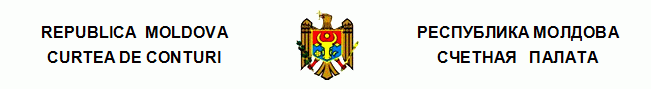 ПОСТАНОВЛЕНИЕ №21от 26 мая 2023 годапо Отчету аудита консолидированных финансовых отчетов Министерства финансов, составленных по состоянию на 31 декабря 2022 годаСчетная палата в присутствии генерального государственного секретаря Министерства финансов г-жи Дины Рошка; государственного секретаря Министерства финансов г-жи Ольги Голбан; государственного секретаря Министерства финансов г-на Иона Гумене; государственного секретаря Министерства финансов г-на Владимира Аракелова; начальника Управления институционального менеджмента Министерства финансов г-на Юрия Пашински; заместителя начальника Управления институционального менеджмента, начальника Отдела финансов Министерства финансов г-жи Дианы Казаку; заместителя директора Государственной налоговой службы г-на Петру Гричука; директора Таможенной службы г-на Игоря Талмазан; директора Агентства государственных закупок г-на Руслана Малай; директора Финансовой инспекции г-жи Анжелы Сырбу, а также других ответственных лиц, в рамках видео заседания, руководствуясь ст.3 (1), ст.5 (1) a) и ст. 31 (1) a) Закона об организации и функционировании Счетной палаты Республики Молдова, рассмотрела Отчет аудита консолидированных финансовых отчетов Министерства финансов, составленных по состоянию на 31 декабря 2022 года.Миссия внешнего публичного аудита была проведена в соответствии с Программами аудиторской деятельности Счетной палаты на 2022 год и, соответственно, на 2023 год, с целью предоставления разумного подтверждения относительно того, что консолидированные финансовые отчеты Министерства финансов, составленные по состоянию на 31 декабря 2022 года не содержат в целом существенных искажений, связанных с мошенничеством или ошибками, а также составления заключения.Внешний публичный аудит был запланирован и проведен в соответствии с Международными стандартами Высших органов аудита, применяемыми Счетной палатой.Рассмотрев Отчет аудита, Счетная палата УСТАНОВИЛА:Консолидированные финансовые отчеты Министерства финансов, составленные по состоянию на 31 декабря 2022 года, по всем существенным аспектам предоставляют правильное и достоверное отражение ситуации в соответствии с применяемой базой по составлению финансовой отчетности.Исходя из вышеизложенного, на основании ст.14 (2), ст.15 d) и ст.37 (2) Закона №260 от 07.12.2017, Счетная палатаПОСТАНОВЛЯЕТ:Утвердить Отчет аудита консолидированных финансовых отчетов Министерства финансов, составленных по состоянию на 31 декабря 2022 года, приложенный к настоящему Постановлению.Настоящее Постановление и Отчет аудита направить:2.1. Парламенту Республики Молдова для информирования и рассмотрения, при необходимости, в рамках Парламентской комиссии по контролю публичных финансов;2.2. Президенту Республики Молдова для информирования;2.3. Правительству Республики Молдова для информирования;2.4. Министерству финансов и подведомственным учреждениям для рассмотрения результатов внешнего публичного аудита и внедрения рекомендаций аудита, в том числе относительно:   2.4.1. законной передачи Агентству публичной собственности находящихся в управлении земельных участков;   2.4.2. разработки концепций и положений управляемых информационных систем, обеспечив их надлежащую регистрацию и достоверное отражение в отчетности;    2.4.3. направления Правительству предложений по внесению изменений в нормативную базу, связанную с учетом, оценкой и отчетностью конфискованных ценностей;   2.4.4. переоценки находящихся в управлении зданий с целью определения и отражения в отчетности их реальной стоимости;   2.4.5. взыскание обязательств судебных исполнителей, в том числе с истекшим сроком оплаты;   2.4.6. реализации инвестиций и освоения финансовых средств, в том числе из внешних источников, касающихся внедренных проектов;   2.4.7. утверждения структуры, штатного расписания и штатных окладных ведомостей Таможенной службы.3. Государственной налоговой службе совместно с Агентством государственных услуг найти решение относительно регламентированной регистрации в Регистре недвижимого имущества здания, расположенного по ул. Константина Тэнасе №9, мун. Кишинэу. 4. Настоящим Постановлением исключается из режима мониторинга Постановление Счетной палаты №26 от 30 мая 2022 года по Отчету аудита консолидированных финансовых отчетов Министерства финансов, составленных по состоянию на 31 декабря 2021 года, а также Постановление Счетной палаты №48 от 30 июля 2021 года по Отчету аудита соответствия государственных закупок в рамках системы Министерства финансов в 2019-2020 годах в результате реализации рекомендаций, направленных в ходе предыдущих аудиторских миссий. 5. Уполномочить члена Счетной палаты, который координирует соответствующий сектор, правом подписать Письмо руководству аудируемого субъекта. 6. Настоящее Постановление вступает в силу с даты публикации в Официальном мониторе Республики Молдова и может быть оспорено предварительным заявлением в эмитирующем органе в течение 30 дней с даты публикации. В спорном административном порядке, Постановление может быть обжаловано в Суде Кишинэу, расположенном в секторе Рышкань (МД-2068, мун. Кишинэу, ул. Киевская №3) в течение 30 дней с даты сообщения ответа относительно предварительного заявления или с даты истечения срока, предусмотренного для его решения.7. О предпринятых действиях по выполнению подпунк. 2.4. и п.3 из настоящего Постановления проинформировать Счетную палату в течение 6 месяцев с даты публикации Постановления в Официальном мониторе Республики Молдова.8. Принять к сведению, что в ходе проведения аудиторской миссии Министерство финансов и подведомственные учреждения обеспечили корректировку бухгалтерских регистраций, связанных с нефинансовыми активами в сумме 9,5 млн. леев и расходов в размере 0,7 млн. леев, сдачу в эксплуатацию информационных систем стоимостью 0,9 млн. леев, перерасчет амортизации в сумме 0,2 млн. леев, а также отражение в бухгалтерском учете нематериальных активов в сумме 0,05 млн. леев.9. Постановление и Отчет аудита консолидированных финансовых отчетов Министерства финансов, составленных по состоянию на 31 декабря 2022 года, размещаются на официальном сайте Счетной палаты (https://www.ccrm.md/ro/decisions).     Мариан ЛУПУ,Председатель